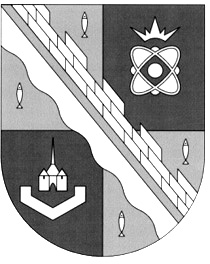 СОВЕТ ДЕПУТАТОВ МУНИЦИПАЛЬНОГО ОБРАЗОВАНИЯСОСНОВОБОРСКИЙ ГОРОДСКОЙ ОКРУГ ЛЕНИНГРАДСКОЙ ОБЛАСТИ(ТРЕТИЙ СОЗЫВ)Р Е Ш Е Н И Еот 27.01.2016 г. № 12	На основании  постановления Правительства Российской Федерации от 12.10.2015 г. №1089 «О внесении изменений в постановление Правительства Российской Федерации от 09.01.2014 г. №10» и в целях приведения нормативных правовых актов Сосновоборского городского округа в соответствие с действующим законодательством, совет депутатов Сосновоборского городского округаР Е Ш И Л:1. Внести в решение  совета депутатов Сосновоборского городского округа от 25.06.2014 г. №57 «Об утверждении Положения о сообщении лицами, замещающими муниципальные должности, муниципальными служащими органов местного самоуправления муниципального образования Сосновоборский городской округ Ленинградской области о получении подарка в связи с их служебной деятельностью, порядке сдачи и оценки подарка, реализации (выкупе) и зачислении средств, вырученных от его реализации»,   следующие изменения  и дополнения:1.1. Наименование решения изложить в следующей редакции:«Об утверждении Положения о сообщении лицами, замещающими муниципальные должности и служащими,  замещающими должности муниципальной службы в органах местного самоуправления муниципального образования Сосновоборский городской округ Ленинградской области о получении подарка в связи с протокольными мероприятиями, служебными командировками и другими  официальными мероприятиями, участие в которых  связано с исполнением  ими  служебных (должностных) обязанностей,  сдачи и оценки подарка, реализации (выкупа) и зачисления  средств, вырученных от его реализации». 1.2. Пункт 1 решения изложить в следующей редакции:«1. Утвердить Положение «О сообщении лицами, замещающими муниципальные должности  и служащими,  замещающими должности муниципальной службы в органах местного самоуправления муниципального образования Сосновоборский городской округ Ленинградской области о получении подарка в связи с протокольными мероприятиями, служебными командировками и другими  официальными мероприятиями, участие в которых  связано с исполнением  ими  служебных (должностных) обязанностей,  сдачи и оценки подарка, реализации (выкупа) и зачисления  средств, вырученных от его реализации», в новой редакции,  согласно приложению.2. Рекомендовать главе администрации Сосновоборского городского округа привести нормативные правовые акты администрации Сосновоборского городского округа в соответствие с настоящим решением.3. Настоящее решение вступает в силу со дня его официального обнародования.4. Настоящее решение обнародовать на электронном сайте городской газеты «Маяк»» в сети «Интернет» (www.mayak.sbor.net)».Глава Сосновоборского городского округа                                                            Д.В. Пуляевский                                                                                          УТВЕРЖДЕНО:                                                                                           решением совета депутатов Сосновоборского городского округа                                                                                 от 27 января 2016 года № 12                                                 ПриложениеПОЛОЖЕНИЕо сообщении лицами, замещающими муниципальные должности и служащими,  замещающими должности муниципальной службы в органах местного самоуправления муниципального образования Сосновоборский городской округ Ленинградской области о получении подарка в связи с протокольными мероприятиями, служебными командировками и другими  официальными мероприятиями, участие в которых  связано с исполнением  ими  служебных (должностных) обязанностей,  сдачи и оценки подарка, реализации (выкупа) и зачисления  средств, вырученных от его реализации1. Настоящее Положение разработано в соответствии с Типовым положением о сообщении отдельными категориями лиц о получении подарка в связи с протокольными мероприятиями, служебными командировками и другими официальными мероприятиями, участие в которых  связано с исполнением  ими  служебных (должностных) обязанностей,  сдачи и оценки подарка, реализации (выкупа) и зачисления  средств, вырученных от его реализации, утвержденным постановлением Правительства Российской Федерации от 09.01.2014 № 10 (с внесенными изменениями от12.10.2015 №1089), и определяет порядок сообщения лицами, замещающими муниципальные должности и служащими,  замещающими должности муниципальной службы   органов местного самоуправления муниципального образования Сосновоборский городской округ Ленинградской области (далее – лица, замещающие муниципальные должности, муниципальные служащие), о получении подарка в связи с протокольными мероприятиями, служебными командировками и другими официальными мероприятиями, участие в которых  связано с исполнением  ими  служебных (должностных) обязанностей,  сдачи и оценки подарка, реализации (выкупа) и зачисления  средств, вырученных от его реализации. 2. Для целей настоящего Положения используются следующие понятия:- подарок, полученный в связи с протокольными мероприятиями, служебными командировками и другими официальными мероприятиями» - подарок, полученный лицом, замещающим муниципальную должность, муниципальным  служащим от физических (юридических) лиц, которые осуществляют дарение исходя из должностного положения одаряемого или исполнения им служебных (должностных) обязанностей, за исключением канцелярских принадлежностей, которые в рамках протокольных мероприятий, служебных командировок и других официальных мероприятий предоставлены каждому участнику указанных мероприятий в целях исполнения им своих служебных (должностных) обязанностей, цветов и ценных подарков, которые вручены в качестве поощрения (награды);«получение подарка в связи с протокольными мероприятиями, служебными командировками и другими официальными мероприятиями, участие в которых  связано с исполнением  ими  служебных (должностных) обязанностей» - получение лицом, замещающим муниципальную должность, муниципальным служащим лично или через посредника от физических (юридических) лиц подарка в связи протокольными мероприятиями, служебными командировками и другими официальными мероприятиями, участие в которых связано с исполнением служебных (должностных) обязанностей в рамках осуществления деятельности, предусмотренной должностной инструкцией, а также в связи с исполнением должностных обязанностей в случаях, установленных федеральными законами и иными правовыми актами, определяющими особенности правового положения и специфику профессиональной служебной деятельности лиц, замещающих муниципальные должности,  и лиц замещающих  должности муниципальной службы.3. Лица, замещающие муниципальные должности и муниципальные  служащие не вправе получать  подарки от физических (юридических) лиц в связи с их должностным положением или исполнением ими  служебных (должностных) обязанностей, за исключением подарков, полученных в связи с протокольными мероприятиями, служебными командировками и другими официальными мероприятиями, участие в которых связано с исполнением ими служебных (должностных) обязанностей.4. Лица, замещающие муниципальные должности, муниципальные служащие в установленном настоящим Положением порядке обязаны уведомлять обо всех случаях получения подарка в связи с  протокольными мероприятиями, служебными командировками и другими мероприятиями, участие в которых связано с исполнением ими служебных (должностных) обязанностей руководителя, представителя нанимателя (работодателя)  органа местного самоуправления,  в котором они проходят службу.5. Уведомление о получении подарка в связи с протокольными мероприятиями, служебными командировками и другими официальными мероприятиями, участие в которых  связано с исполнением служебных (должностных) обязанностей   (далее - уведомление) составленное согласно приложению №1,  представляется не позднее 3-х  рабочих дней со дня получения подарка  в уполномоченный отраслевой (функциональный) орган  «Отдел кадров и спецработы» администрации Сосновоборского городского округа. К уведомлению  прилагаются документы (при их наличии), подтверждающие стоимость подарка (кассовый чек, товарный чек, иной документ об оплате (приобретении) подарка).Если подарок получен во время служебной командировки, уведомление представляется не позднее 3-х  рабочих дней со дня возвращения лица, замещающего муниципальную должность, муниципального служащего, получившего подарок, из служебной командировки.При невозможности подачи уведомления в сроки, указанные в абзацах первом и втором настоящего пункта, по причине, не зависящей от лица, замещающего муниципальную должность, муниципального служащего, оно представляется не позднее следующего дня после ее устранения.6. Уведомление составляется в 2-х  экземплярах, один из которых возвращается лицу, замещающему муниципальную должность, муниципальному служащему, представившему уведомление, с отметкой о регистрации, другой экземпляр  направляется в комиссию, образованную для рассмотрения уведомлений о получении подарков, оценки стоимости подарков, внесения предложений по их реализации (далее - комиссия).7. Подарок, стоимость которого подтверждается документами и превышает 3-х  тысяч рублей либо стоимость которого получившему его лицу, замещающему муниципальную должность, муниципальному служащему неизвестна, сдается в отраслевой (функциональный) орган, уполномоченный правовым актом администрации Сосновоборского городского округа (далее – уполномоченный орган), который  принимает его на хранение по акту приема-передачи (приложение №2),  не позднее 5-ти  рабочих дней со дня регистрации уведомления в соответствующем журнале регистрации (приложение № 5).8. Подарок, полученный лицом, замещающим муниципальную должность, независимо от его стоимости, подлежит передаче на хранение в порядке, предусмотренном пунктом 7 настоящего положения.9. До передачи подарка по акту приема-передачи ответственность согласно законодательству Российской Федерации за утрату или повреждение подарка несет лицо, замещающее муниципальную должность, муниципальный  служащий, получивший подарок.10. В целях принятия к бухгалтерскому учету подарка в порядке, установленном законодательством Российской Федерации, определение его стоимости проводится на основе рыночной цены, действующей на дату принятия к учету подарка, или цены на аналогичную материальную ценность в сопоставимых условиях при необходимости с привлечением комиссии. Сведения о рыночной цене подтверждаются документально, а при невозможности документального подтверждения - экспертным путем. Подарок возвращается сдавшему его лицу, замещающему муниципальную должность, муниципальному  служащему по акту возврата подарка (приложение № 3) в случае, если его стоимость не превышает 3-х  тысяч  рублей.11. Уполномоченный орган обеспечивает включение в предусмотренном порядке принятого к бухгалтерскому учету подарка, стоимость которого превышает 3-х тыс. рублей, в реестр муниципального  имущества.12. Лицо, замещающее муниципальную должность, муниципальный  служащий, сдавший подарок, может его выкупить, направив на имя представителя нанимателя (работодателя), заявление о выкупе подарка (приложение № 4) не позднее двух месяцев со дня сдачи подарка. Копия заявления о выкупе подарка,  с резолюцией на нем  представителя нанимателя (работодателя),  направляется в уполномоченный орган.13. Уполномоченный орган в течение 3 месяцев со дня поступления заявления, указанного в пункте 12  настоящего Положения, организует оценку стоимости подарка для реализации (выкупа) и уведомляет в письменной форме лицо, замещающее муниципальную должность, муниципального служащего, подавшего заявление, о результатах оценки, после чего в течение месяца заявитель выкупает подарок по установленной в результате оценки стоимости или отказывается от выкупа.В случае если в отношении подарка, изготовленного из драгоценных металлов и (или) драгоценных камней, не поступило от лиц, замещающих муниципальные должности, муниципальных служащих заявление, указанное в пункте 12 настоящего Положения, либо в случае отказа указанных лиц от выкупа такого подарка подарок, изготовленный из драгоценных металлов и (или) драгоценных камней, подлежит передач уполномоченным органов федеральное казенное учреждение «Государственное учреждение по формированию Государственного фонда драгоценных металлов и драгоценных камней Российской Федерации, хранению, отпуску и использованию драгоценных металлов и драгоценных камней (Гохран России) при Министерстве финансов Российской Федерации» для зачисления в Государственный фонд драгоценных металлов и драгоценных камней Российской Федерации.14. Подарок, в отношении которого не поступило заявление, указанное в пункте 12 настоящего Положения, или от выкупа которого лицо, замещающее муниципальную должность, муниципальный служащий отказался, может использоваться с учетом заключения комиссии о целесообразности применения подарка для обеспечения деятельности органов местного самоуправления Сосновоборского городского округа.15. В случае нецелесообразности использования подарка руководителем органа местного самоуправления Сосновоборского городского округа  принимается решение о реализации подарка и проведении оценки его стоимости для реализации (выкупа), осуществляемым  уполномоченным органом, посредством проведения торгов в порядке, предусмотренном законодательством Российской Федерации.16. Оценка стоимости подарка для реализации (выкупа), предусмотренная пунктами 13 и 15 настоящего Положения, осуществляется субъектами оценочной деятельности в соответствии с законодательством Российской Федерации об оценочной деятельности.17. В случае, если подарок не выкуплен либо не реализован, руководителем органа местного самоуправления Сосновоборского городского округа  принимается решение о повторной реализации подарка, либо о его безвозмездной передаче на баланс благотворительной организации, или о его уничтожении в соответствии с законодательством Российской Федерации.18. Средства, вырученные от реализации (выкупа) подарка, зачисляются в доход местного бюджета в порядке, установленном бюджетным законодательством Российской Федерации.                                                                                  						                                                                                                  Приложение №1                                                                                           к  решению  совета депутатов    		Сосновоборского городского округа                                                                                от 27 января 2016 года № 12УВЕДОМЛЕНИЕ О ПОЛУЧЕНИ ПОДАРКА__________________________________________(наименование органа местного самоуправления)от______________________________________________________________________________________                                                                        (Ф.И.О., занимаемая должность)  Уведомление о получении подарка от «_____» ________________ 20____ г.  Извещаю о получении  _________________________________________(дата получения)подарка(ов) на ________________________________________________________________(указывается наименование протокольного мероприятия, служебной командировки, другого официального мероприятия, участие в которых связано с исполнением служебных (должностных) обязанностей.   Место и дата проведения или сведения о дарителе)Приложение: ____________________________________________________ на ___ листах.(наименование документа)Лицо, представившее уведомление       	_____________ 	 _______________________    (подпись)                      (расшифровка подписи)«__» ___________ 20__ г.Лицо, принявшее уведомление          _____________     ______________________   (подпись)                       (расшифровка подписи)«__» ___________ 20__ г.Регистрационный номер в журнале регистрации уведомлений ___________________  от «__» ____________ 20__ г.--------------------------------<*> Заполняется при наличии документов, подтверждающих стоимость подарка.                                                                                            Приложение № 2                                                                                            к  решению  совета депутатов Сосновоборского городского округа                                                                                 от 27 января 2016 года № 12АКТприема-передачи подарка, полученного лицом, замещающим муниципальную должность, муниципальным служащим в связи с протокольными мероприятиями, служебнымикомандировками и другими официальными мероприятиями, участие в которых связано с исполнением им служебных (должностных) обязанностей«__» __________ 20__ г.                                             		                           № _________________________________________________________________________________________________________________________________________________________________(Ф.И.О., должность)передает, а материально ответственное лицо __________________________________________________________________________________________________________________________________________________________(Ф.И.О., должность)принимает подарок, полученный в связи с: _____________________________________________________________________________                                         __________________________________________________________________(указывается мероприятие и дата)_______________________________________________________________________________________________________________________________________________________________________________________________________________________________________Приложение: _____________________________ на ___ листах.(наименование документа)Сдал: 								Принял:_____________________                   		                           _______________________            (Ф.И.О., подпись)	                           			                                               (Ф.И.О., подпись)«_____»____________20___г.                                                                                 «____»______________20____г.--------------------------------<*> Заполняется при наличии документов, подтверждающих стоимость подарка.                                                                                            Приложение № 3                                                                                           к  решению  совета депутатов Сосновоборского городского округа                                                                               от 27 января 2016 года № 12АКТвозврата подарка, полученного по акту приема-передачи подарка от  «__» ________________ 20__ г.   № ______«__» _____________ 20__ г.                                           			№ ________ Материально ответственное лицо _____________________________________________________________________________(Ф.И.О., должность)__________________________________________________________________________________________________________________________________________________________передает подарок, полученный по акту приема-передачи   от «__» ______ 20__ г. № ___, _____________________________________________________________________________(Ф.И.О., должность)__________________________________________________________________________________________________________________________________________________________принимает подарок.Приложение: ___________________________________________ на ________ листах.(наименование документа)Сдал 							 Принял_____________  _______________                   	______________  ____________________            (Ф.И.О., подпись)	                           			                           (Ф.И.О., подпись)--------------------------------<*> Заполняется при наличии документов, подтверждающих стоимость подарка                                                                                             Приложение № 4                                                                                            к  решению  совета депутатов Сосновоборского городского округа                                                                                 от 27 января 2016 года № 12                                         __________________________________                                         __________________________________                                    (Должность руководителя органа                                             местного самоуправления)                                         __________________________________                                         __________________________________(Ф.И.О., должность лица, сдавшего подарок)Заявление о выкупе подарка    Информирую Вас о намерении выкупить подарок, полученный мною в связи  с_____________________________________________________________________________                  (указать наименование протокольного мероприятия, служебной командировки, другого официального мероприятия, участие в которых связано с исполнением служебных (должностных) обязанностей,  место и дату его проведения)_______________________________________________________________________________________________________________________________________________________________________________________________________________________________________и переданный на хранение по акту приема-передачи   от «__» __________ 20__ г. № _____. _____________     _______________________(подпись)              (расшифровка подписи)«___» __________ 20__ г.                                                                                  Приложение № 5                                                                                            к  решению  совета депутатов Сосновоборского городского округа                                                                                от 27 января 2016 года № 12ЖУРНАЛрегистрации уведомлений о получении подарков 
в _____________________________________________________________________(наименование органа местного самоуправления)В этом журнале пронумеровано и прошнуровано:(________) ____________________________ страниц.                                (прописью)__________________________ _	 ___________ 	____________________(должность руководителя ОМСУ)        	    (подпись)                           	 (Ф.И.О.)М.П.«____» ________________ 20___ г._____________________________Примечания:* Столбец 7 заполняется при наличии документов, подтверждающих стоимость подарка.** Столбец 8 заполняется при принятии подарка на ответственное хранение «О внесении изменений и дополнений  в решение совета депутатов Сосновоборского городского округа от 25.06.2014 г. №57 «Об утверждении Положения о сообщении лицами, замещающими муниципальные должности, муниципальными служащими органов местного самоуправления муниципального образования Сосновоборский городской округ Ленинградской области о получении подарка в связи с их служебной деятельностью, порядке сдачи и оценки подарка, реализации (выкупе) и зачислении средств, вырученных от его реализации» Наименование подаркаХарактеристика подарка, его описаниеКоличество предметовСтоимость в рублях <*>1.2.3.Итого:Наименование подаркаХарактеристика подарка, его описаниеКоличество предметовСтоимость в рублях <*>1.2.3.Итого:Наименование подаркаХарактеристика подарка, его описаниеКоличество предметовСтоимость в рублях <*>1.2.3.Итого:УведомлениеФ.И.О.,замещаемая должность одаряемогоДата и обстоятельства даренияХарактеристика подаркаХарактеристика подаркаХарактеристика подаркаХарактеристика подаркаМесто хранения**УведомлениеФ.И.О.,замещаемая должность одаряемогоДата и обстоятельства даренияНаименованиеописаниеколичество предметовстоимость*Место хранения**12345678